УКРАЇНАПАВЛОГРАДСЬКА   МІСЬКА  РАДАДНІПРОПЕТРОВСЬКОЇ  ОБЛАСТІ(     сесія VII скликання)РІШЕННЯвід______________							№ Про впровадження проекту«Реконструкція скверу Шевченко м.Павлоград»          Відповідно до ст.25 Закону України «Про місцеве самоврядування в Україні» та інших повноважень виконавчих органів міської ради, крім повноважень передбачених цим Законом, з метою виконання плану дій «Стратегії  розвитку міста Павлоград на період до 2020 року», реалізації проектів «Програми соціального партнерства компанії ПрАТ «ДТЕК «Павлоградвугілля» та міста Павлоград» та організації  проведення конкурсних торгів для визначення виконавців при закупівлі товарів, робіт та послуг, міська радаВИРІШИЛА:1. Забезпечити реалізацію проекту «Реконструкція скверу Шевченко м.Павлоград» в рамках виконання плану дій «Стратегії  розвитку міста Павлоград на період до 2020 року» та  «Програми соціального партнерства компанії ПрАТ «ДТЕК «Павлоградвугілля»:            - за кошти компанії ПрАТ «ДТЕК «Павлоградвугілля» в сумі 1 млн. грн в рамках «Програми соціального партнерства компанії ПрАТ «ДТЕК «Павлоградвугілля» та міста Павлоград» у 2018 році. Розпорядником коштів визначити ПМГО «Агенція економічного розвитку м.Павлоград»;- за кошти міського бюджету в сумі 1,2 млн.грн. в 2019 році. Розпорядником коштів визначити управління комунального господарства та будівництва міської ради.2. Надати дозвіл управлінню комунального господарства та будівництва   міської ради (Завгородній) на заключення договору на придбання матеріалів для реалізації проекту «Реконструкція скверу Шевченко м.Павлоград» з ПМГО «Агенція економічного розвитку м.Павлоград» та підрядною організацією.2 3. Відділу інформаційно-комп’ютерного забезпечення (Барсунянц) розмістити дане рішення на офіційному сайті Павлоградської міської ради.         4. Відповідальність роботи по виконанню даного рішення покласти на начальника управління комунального господарства та будівництва                 Завгороднього А.Ю.        5. Загальне керівництво за виконання цього рішення покласти на першого заступника міського голови Мовчана В.С.	           6.  Контроль за виконанням даного рішення покласти на постійні комісії з питань планування, бюджету, фінансів, економічних реформ, інвестицій та міжнародного співробітництва (голова – Чернецький А.В.) та з питань житлово-комунального господарства, будівництва та енергозбереження (голова - Бочковський В.А.).Міський голова								А.О.ВершинаПитання винесено на розгляд ради секретарем міської ради Аматовим Є.В. Рішення підготував:Начальник управління комунальногогосподарства та будівництва                 				А.Ю.ЗавгороднійСекретар міської ради 							Є.В.АматовПостійна комісія з питань планування, бюджету, фінансів, економічних реформ, інвестицій та міжнародного співробітництва 					А.В.Чернецький Постійна комісія з питаньжитлово-комунального господарства,будівництва та енергозбереження					В.А.БочковськийПерший заступник міського голови 				В.С.Мовчан	Начальник фінансового управління 				Р.В.Роїк Начальник юридичного відділу                    	 		О.І.Ялинний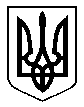 